Discipline: Meaning, Importance, Purpose and Code | Personnel ManagementRead this article to learn about Discipline in an Organisation: 1. Meaning of Discipline 2. Importance of Discipline 3. Purpose 4. Code.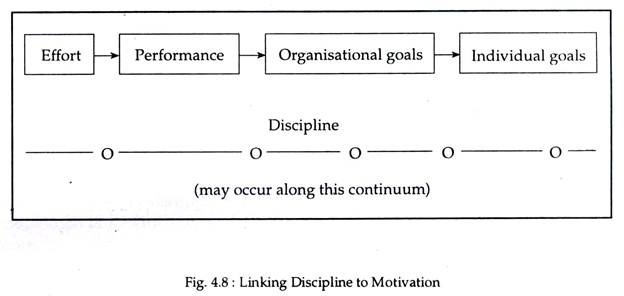 